MUSTERLEISTUNGSVERZEICHNIS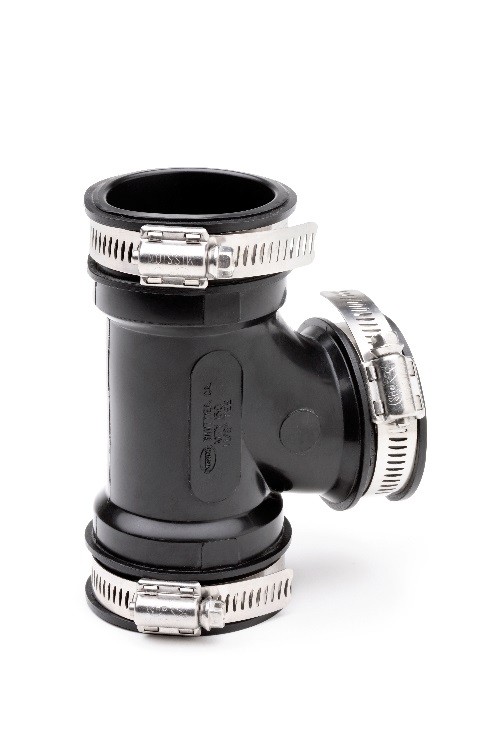 Flexibler AbzweigFlexibler Abzweig 90° – für den nachträglichen Anschluss an bestehenden Rohrleitungen.Rohr 1 				DN/Werkstoff __________________Rohr 2 				DN/Werkstoff __________________Rohr 2 				DN/Werkstoff __________________Artikelnummer 			__________________ 				____ Stück ____ EP ____ GPFabrikat:			MÜCHER DICHTUNGEN oder gleichwertig				50226 Frechen, T +49 2234 928 03-0, F -55                     Druckdichtigkeit:		0.6 barDichtungsmaterial:		EPDM Dichtprofil nach DIN EN 681-1Edelstahl:			V2A/1.4301, alternativ V4A/1.4404 nach DIN EN 10088-2Temperaturbeständigkeit:	-40°C bis +120°C, kurzfristige Spitzentemperatur +160°CNorm/Zulassung:		DIN EN 681-1, CE16